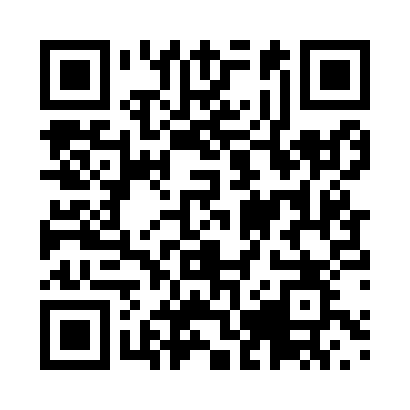 Prayer times for Abolo II, CongoWed 1 May 2024 - Fri 31 May 2024High Latitude Method: NonePrayer Calculation Method: Muslim World LeagueAsar Calculation Method: ShafiPrayer times provided by https://www.salahtimes.comDateDayFajrSunriseDhuhrAsrMaghribIsha1Wed4:455:5712:003:216:047:112Thu4:455:5612:003:216:047:113Fri4:455:5612:003:216:047:114Sat4:455:5612:003:216:037:115Sun4:445:5612:003:216:037:116Mon4:445:5612:003:226:037:117Tue4:445:5612:003:226:037:118Wed4:445:5612:003:226:037:119Thu4:445:5612:003:226:037:1110Fri4:445:5611:593:226:037:1111Sat4:435:5611:593:226:037:1112Sun4:435:5611:593:226:037:1113Mon4:435:5611:593:236:037:1214Tue4:435:5611:593:236:037:1215Wed4:435:5611:593:236:037:1216Thu4:435:5611:593:236:037:1217Fri4:435:5612:003:236:037:1218Sat4:435:5612:003:236:037:1219Sun4:435:5612:003:246:037:1220Mon4:435:5612:003:246:037:1321Tue4:435:5612:003:246:047:1322Wed4:435:5612:003:246:047:1323Thu4:435:5612:003:246:047:1324Fri4:425:5612:003:256:047:1325Sat4:425:5612:003:256:047:1326Sun4:435:5612:003:256:047:1427Mon4:435:5612:003:256:047:1428Tue4:435:5712:003:256:047:1429Wed4:435:5712:013:266:047:1430Thu4:435:5712:013:266:057:1431Fri4:435:5712:013:266:057:15